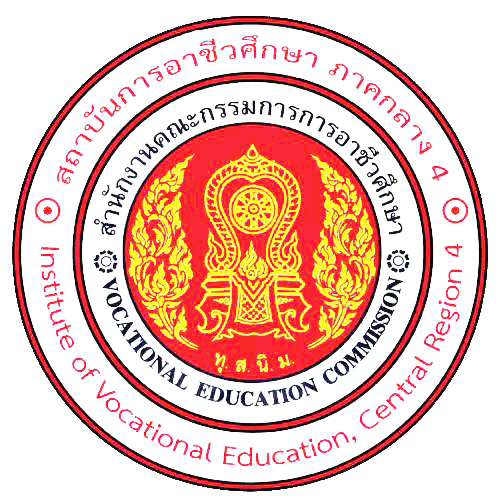 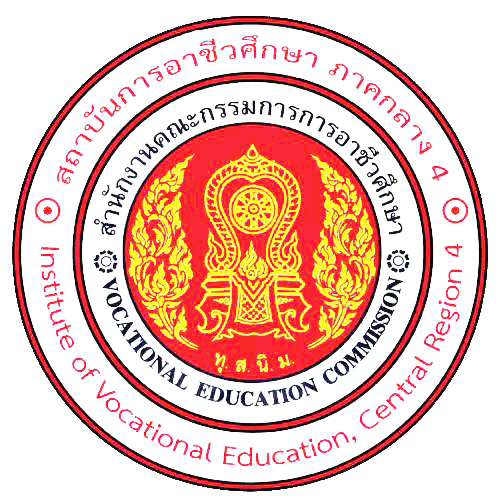 สถาบันการอาชีวศึกษาภาคกลาง ๔INSTITUTE OF VOCATINAL EDUCATION, CENTRAL REGION 4บันทึกการพ้นสภาพนักศึกษา		                                         วันที่.......... เดือน ...............................พ.ศ. ................เรื่อง  การพ้นสภาพเรียน  ผู้อำนวยการวิทยาลัย..........................................................................	ด้วยนาย/นาง/นางสาว.............................................................. อาจารย์ที่ปรึกษา นักศึกษาปีที่..............สาขาวิชา........................................................................... มีนักศึกษาเข้าเกณฑ์พ้นสภาพ ดังสาเหตุต่อไปนี้	จึงเรียนมาเพื่อโปรดพิจารณา						ลงชื่อ........................................................อาจารย์ที่ปรึกษา						        (.......................................................)ลำดับที่รหัสประจำตัวชื่อ-สกุลสาขาวิชาหมายเหตุ๑๒๓๔๕๑. ความเห็นของหัวหน้าสาขาวิชา   ความเห็น...........................................................................................................................................................................................                ลงชื่อ.........................................................                      (.......................................................)๒. ความเห็นของงานทะเบียน   ความเห็น...........................................................................................................................................................................................                ลงชื่อ.........................................................                      (.......................................................)๓. ความเห็นของรองฝ่ายบริหารทรัพยากร    เห็นควรอนุมัติ    อื่น ๆ (ระบุ).............................................................                ลงชื่อ.........................................................                      (.......................................................)๔. ความเห็นของผู้อำนวยการวิทยาลัย    อนุมัติ    อื่น ๆ (ระบุ).............................................................                ลงชื่อ.........................................................                      (.......................................................)นำคำร้องส่งคืนงานทะเบียนนำคำร้องส่งคืนงานทะเบียน